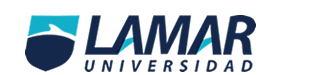 Nombre: Edgar Olvera LópezMatricula: BEO3967Materia: Química IGrado: 2°a BEOEscuela: lamarFecha: 17/10/2014Mezclas heterogéneasMezclas heterogéneasCaracterísticasEjemplosNo son  uniformes  Aceite y aguaPueden ser mezclas gruesas: El tamaño de las partículas es apreciable, por ejemplo: las ensaladas, concreto, etc.Agua y gasolinaPueden ser suspensiones: Las partículas se depositan con el tiempo, por lo general tiene la leyenda "agítese bien antes de usar".EnsaladaPuede observarse la  discontinuidad  a  simple  vistaDesmaquillantePuede separarse de maneras simples Bionico Está formada por dos o más sustanciasFresas con crema Una mezcla contiene dos o más sustancias combinadas de tal forma que cada una conserva su identidad química.Agua y arena Puede separarse mediante filtración, que se utiliza para separar mezclas heterogéneas sólido-líquido. Se hace pasar la mezcla a través de una barrera con poros finos, como un filtro de papel.Vinagre y AceitePuede separarse mediante decantación: Permite separar dos líquidos no miscibles. Al dejar reposar la mezcla, el más denso queda en la parte inferior y el menos denso en la superior.Frijoles y canicasSeparación magnética: se utilizan imanes que atraen a las sustancias magnéticas.Cera y aguaSolo se alteran sus propiedades físicas Arena y piedrasLa distribución de las sustancias que la forman es desigual.Queso con chorizo Mezcla homogéneasMezcla homogéneasCaracterísticasEjemplosLos componentes de la mezcla no son identificables a simple vistaRefrescoNo se pueden separar manualmente AireSus componentes se distribuyen uniformemente ChocomilkSe separa por procesos más metódicos y en ocasiones complicados Te de hierbabuenaSe puede separar por Evaporación: que se utiliza para separar mezclas homogéneas sólido-líquido. El líquido se evapora, quedando un residuo sólido en el matraz. Este líquido se recupera condensando el vapor. Alcohol y aguaSe puede separar por destilación: se utiliza para separar mezclas homogéneas líquido-líquido, cuando ambos tienen distinta temperatura de ebullición. Al ir calentando la mezcla los vapores desprendidos serán más ricos en el componente más volátil y pueden ser recogidos por un serpentín de refrigeración donde se condensan de nuevo a líquido.LecheSe subdivide en dos clases: Soluciones y aleacionesSangrePuede ser una aleación:   las aleaciones son mezclas de elementos que cuentan con las características de los metales. Al menos uno de los componentes en la mezcla debe de ser un metal.OrinaPuede ser una solución, que es una mezcla en donde una de las sustancias disuelve a la otra. La sustancia que se disuelve se llama soluto y la que no se disuelve, solvente.Puré de papaNo se distinguen las partículas que las formanJugoSe puede separar mediante centrifugación Nieve de limónSi las fuerzas intermoleculares entre moléculas desiguales A-B son aproximadamente iguales a las que actúan entre moléculas iguales (A-A y B-B) se producirá una mezcla homogénea o también llamada disoluciónAgua de fresa